PRACOVNÍ LIST – KOST    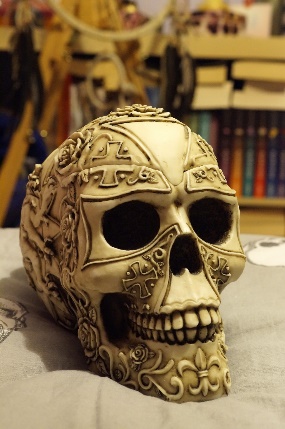 Podle tvaru rozeznáváme kosti:A)B)C)D)2. Podle obrázku urči, o jaký druh spojení kostí jde. Popiš jednotlivé části: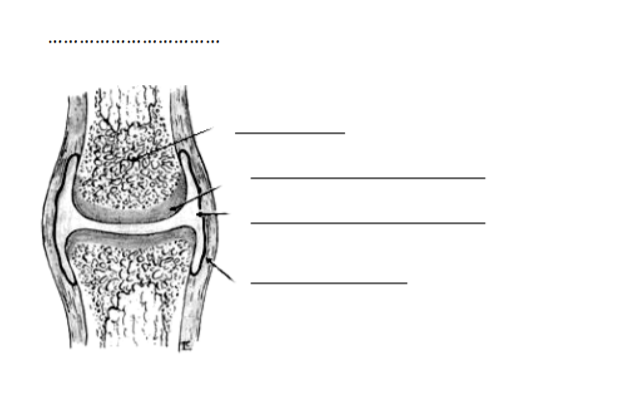 3. Doplň věty: Kostra poskytuje vnitřní …………….. těla. Chrání důležité ……………., např. lebka chrání …………….., hrudní koš srdce a ………………….. Kosti jsou důležité pro krvetvorbu. V červené ………………………. ………………….. se vytvářejí červené a …………… krvinky.4. Spoj: okostice			kostnatěníosifikace			organické látkyossein 				řídnutí kostí osteoporóza 		povrchová vrstva kosti kostní dřeň 			uvnitř kosti6) Mezi pevné spojení kostí nepatří: 	a) švy 		b) kloub 		c) srůst7) Jaké látky a prvky musíme tělu dodávat pro správnou tvorbu a růst kostí? (3)